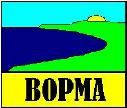 Bay of Plenty Mathematical Association InvoiceSchool Membership 2020School roll less than 1000 studentsSchool: Payable to Bay of Plenty Mathematical Association for school membership for 2020. David Cleland
President 
Bay of Plenty Mathematical AssociationOptions for method of paymentElectronic funds transfer details:
"Bay of Plenty Mathematical Association"
02 0488 0075689 00 
Please ensure the name of your school appears in the Payee 'Particulars', and '2019' appears in 'Reference'OR 
Mail your cheque to:

Ms Kathrene Webb
Papamoa College
P O Box 11150
Papamoa 3118Annual subscription is $70.00 